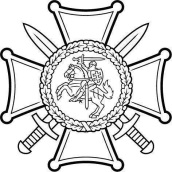 lietuvos kariuomenės vadasĮSAKYMASDĖL KARINIŲ TERITORIJŲ, VIRŠ KURIŲ RIBOJAMI BEPILOČIŲ ORLAIVIŲ SKRYDŽIAI, SĄRAŠO IR LEIDIMO VYKDYTI SKRYDŽIUS, PANAUDOJANT BEPILOČIUS ORLAIVIUS, VIRŠ KARINIŲ TERITORIJŲ, KURIOSE TOKIUS SKRYDŽIUS RIBOJA LIETUVOS KARIUOMENĖS VADAS, SUTEIKIMO TVARKOS APRAŠO PATVIRTINIMO2017 m. liepos 28  d. Nr. V-1042VilniusVadovaudamasis Bepiločių orlaivių naudojimo taisyklių, patvirtintų Civilinės aviacijos administracijos direktoriaus 2014 m. sausio 23 d. įsakymu Nr. 4R-17 „Dėl Bepiločių orlaivių naudojimo taisyklių patvirtinimo“, 10.2 papunkčiu,t virtinu  pridedamus: 1. Karinių teritorijų, virš kurių ribojami bepiločių orlaivių skrydžiai, sąrašą;2. Leidimo vykdyti skrydžius, panaudojant bepiločius orlaivius, virš karinių teritorijų, kuriose tokius skrydžius riboja Lietuvos kariuomenės vadas, suteikimo tvarkos aprašą. Lietuvos kariuomenės vadas	    gen. ltn. Jonas Vytautas ŽukasPATVIRTINTALietuvos kariuomenės vado2017 m. liepos   28   d.įsakymu Nr. V-1042LEIDIMO VYKDYTI SKRYDŽIUS, PANAUDOJANT BEPILOČIUS ORLAIVIUS, VIRŠ KARINIŲ TERITORIJŲ, KURIOSE TOKIUS SKRYDŽIUS RIBOJA LIETUVOS KARIUOMENĖS VADAS, SUTEIKIMO TVARKOS APRAŠASI SKYRIUSBENDROSIOS NUOSTATOS1. Leidimo vykdyti skrydžius, panaudojant bepiločius orlaivius, virš karinių teritorijų, kuriose tokius skrydžius riboja Lietuvos kariuomenės vadas, suteikimo tvarkos aprašas (toliau – Tvarkos aprašas) reglamentuoja leidimo bepiločio orlaivio valdytojui vykdyti skrydžius virš karinių teritorijų, kuriose tokius skrydžius riboja Lietuvos kariuomenės vadas (toliau – leidimas), suteikimo tvarką ir sąlygas, taip pat bepiločio orlaivio skrydžio virš karinės teritorijos, kurioje tokius skrydžius riboja Lietuvos kariuomenės vadas, tvarką.2.	Tvarkos apraše vartojamos sąvokos atitinka Bepiločių orlaivių naudojimo taisyklėse, patvirtintose Civilinės aviacijos administracijos direktoriaus 2014 m. sausio 23 d. įsakymu Nr. 4R-17 „Dėl Bepiločių orlaivių naudojimo taisyklių patvirtinimo“, vartojamas sąvokas.3.	Tvarkos aprašo nuostatos netaikomos kariniams orlaiviams.II SKYRIUSLEIDIMO SUTEIKIMO TVARKA IR SĄLYGOS4.	Bepiločio orlaivio valdytojas dėl leidimo suteikimo, likus ne mažiau kaip 20 darbo dienų iki planuojamo skrydžio virš karinės teritorijos, krašto apsaugos sistemos (toliau – KAS) institucijos ar jos padalinio vadovui, atsakingam už apsaugos organizavimą, pateikia užpildytą paraišką (forma pateikta priede).5.	Leidimą suteikia KAS institucijos ar jos padalinio vadovas, atsakingas už karinės teritorijos, virš kurios bus vykdomas skrydis, apsaugos organizavimą (toliau – sprendimą priimantis vadovas), kuris per 10 darbo dienų nuo paraiškos gavimo dienos priima sprendimą dėl leidimo suteikimo arba nesuteikimo. Apie priimtą sprendimą informuojamas paraišką pateikęs bepiločio orlaivio valdytojas. Leidimas suteikiamas vykdyti konkretų skrydį bepiločiu orlaiviu virš karinės teritorijos. 6.	Leidimas suteikiamas, jei bepiločio orlaivio skrydis nekelia grėsmės karinėje teritorijoje esančio personalo, turto, informacijos ir vykdomos veiklos saugumui ir bus įgyvendinamos subjektui teisės aktuose nustatytos užduotys, kurioms atlikti būtinas skrydis virš karinės teritorijos (kitu atveju neįmanoma įvykdyti užduočių). 7.	Leidimas yra rašytinės formos, jame nurodoma:7.1. bepiločio orlaivio valdytojo pateiktos paraiškos rekvizitai;7.2. bepiločio orlaivio identifikavimo duomenys;7.3. skrydžio data ir laikas;7.4. skrydžio duomenys;7.5. sprendimas suteikti leidimą ar jo nesuteikti (nesuteikus leidimo, nurodomos priežastys);7.6. suteikus leidimą:7.6.1. skrydžio sąlygos (jei nustatomos);7.6.2. informacijos rinkimo priemonės, kurios gali būti sumontuotos bepilotyje orlaivyje;7.6.3. atsakingo asmens kontaktiniai duomenys;7.7. leidimo apskundimo tvarka.III SKYRIUSBEPILOČIO ORLAIVIO SKRYDŽIO VIRŠ KARINĖS TERITORIJOS  TVARKA8.	Gavęs leidimą bepiločio orlaivio valdytojas rengdamasis bepiločio orlaivio skrydžiui ir vykdydamas skrydį privalo:8.1. sudaryti sąlygas sprendimą priimančio vadovo paskirtam atsakingam asmeniui     (toliau – atsakingas asmuo) prieš skrydį apžiūrėti bepilotį orlaivį, pateikti jam asmens tapatybės dokumentą ir kitus reikalingus dokumentus, susijusius su leidime nustatytų duomenų patikrinimu, taip pat sudaryti sąlygas atsakingam asmeniui stebėti bepiločio orlaivio skrydį;8.2. laikytis Bepiločių orlaivių naudojimo taisyklėse, patvirtintose Civilinės aviacijos administracijos direktoriaus 2014 m. sausio 23 d. įsakymu Nr. 4R-17 „Dėl Bepiločių orlaivių naudojimo taisyklių patvirtinimo“, ir Lietuvos Respublikos oro erdvės organizavimo taisyklėse, patvirtintose Lietuvos Respublikos Vyriausybės 2004 m. kovo 17 d. nutarimu Nr. 285 „Dėl Lietuvos Respublikos oro erdvės organizavimo taisyklių patvirtinimo“, nustatytų reikalavimų, taip pat leidime nurodytų skrydžio sąlygų ir saugumo reikalavimų; 8.3. vykdyti atsakingo asmens nurodymus, susijusius su bepiločio orlaivio skrydžiu virš karinės teritorijos;8.4. atsakingam asmeniui nutraukus skrydį užtikrinti, kad bepilotis orlaivis nedelsiant paliktų karinę teritoriją atsakingo asmens nustatytu maršrutu, o jei maršrutas nenustatytas – trumpiausiu saugiu maršrutu;8.5. pabaigęs skrydį nedelsdamas pateikti atsakingam asmeniui bepilotyje orlaivyje sumontuotos informacijos rinkimo įrangos surinktą informaciją skrydžio virš karinės teritorijos metu (kai bepilotyje orlaivyje yra sumontuota informacijos rinkimo įranga).9.	Atsakingas asmuo privalo:9.1. neleisti vykdyti bepiločio orlaivio skrydžio, jei skrydžio organizavimo metu nustatomas neatitikimas su leidime nurodytais duomenimis; 9.2. prieš skrydį supažindinti bepiločio orlaivio valdytoją su skrydžio saugumo reikalavimais ir apribojimais;9.3. bepiločio orlaivio skrydžio metu stebėti, kaip vykdomas skrydis, ir kontroliuoti, kaip laikomasi Tvarkos apraše ir leidime nustatytų reikalavimų;9.4. nedelsdamas nutraukti skrydį, jei bepiločio orlaivio skrydžio metu nesilaikoma Tvarkos apraše ar leidime nustatytų reikalavimų;9.5. užtikrinti, kad bepiločio orlaivio valdytojas pabaigęs skrydį nedelsdamas pateiktų bepilotyje orlaivyje sumontuotų informacijos rinkimo įrenginių surinktą informaciją.  IV SKYRIUSBAIGIAMOSIOS NUOSTATOS10.	Sprendimas neišduoti leidimo ne vėliau kaip per 30 kalendorinių dienų nuo jo gavimo dienos gali būti skundžiamas Lietuvos kariuomenės vadui Lietuvos Respublikos viešojo administravimo įstatymo nustatyta tvarka.–––––––––––––––––––––––